Как купитьЧтобы совершить покупку в нашем интернет-магазине, для начала найдите необходимый вам товар, для этого введите в поиск по каталогу(поисковик находится вверху сайта ) оригинальный номер запчасти или его заменитель. После этого вам будут предложены возможные совпадения по запчастям. Чтобы сделать правильный выбор перед покупкой внимательно проверьте номер необходимой вам запчасти и по возможности определите по фото, что это та запчасть которая вам необходимо. Дальше можно будет сделать заказ положив найденный вами товар в корзину. После этого свами свяжется наш менеджер для подтверждения заказа и уточнения доставки товара. Если у Вас возникли трудности с подбором запчастей, вы можете написать нам в сообщении или по электронной почте находящейся в контактах, указав номер кузова автомобиля и какая запчасть интересует.   Доставка по городу 200руб, за пределами города по договорённости в зависимости от дальности место назначения. Оплата за товар производится за наличный расчет, так же возможно перечисление оплаты на карту, отправка товара по почте  или транспортной компанией производится согласно тарифам.  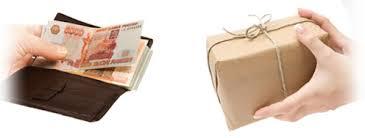 